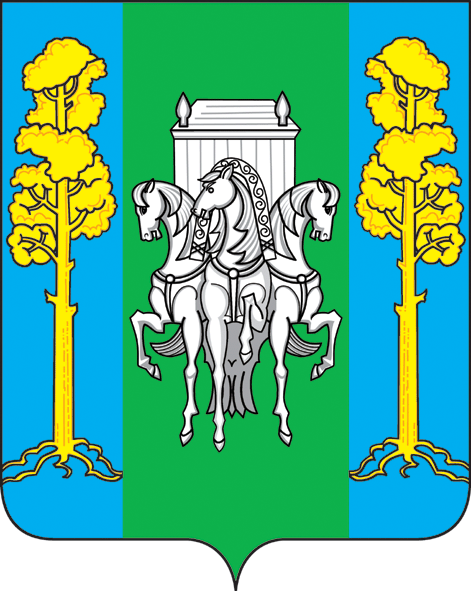 УПРАВЛЕНИЕ  ОБРАЗОВАНИЯАДМИНИСТРАЦИИ  БОЛЬШЕСОСНОВСКОГО  МУНИЦИПАЛЬНОГО РАЙОНАПЕРМСКОГО КРАЯПРИКАЗ13.01.2014                                                                                                         №  9                                                Об утверждении Порядка комплектованияочередности  в дошкольные образовательныеучреждения, реализующие основную общеобразовательную программудошкольного образования.В соответствии со статьей 9 Федерального Закона от 29.12.2012 № 273 «Об образовании в Российской Федерации», рекомендациями Министерства образования и науки Российской Федерации по порядку комплектования дошкольных образовательных учреждений от 08.08.2013 № 08-1063,Приказываю:Утвердить Порядок комплектования очередности в дошкольные образовательные учреждения, реализующие основную общеобразовательную программу дошкольного образования на территории Большесосновского муниципального района Пермского края (Приложение №1);Утвердить форму Заявления о предоставлении ребёнку места в дошкольном образовательном учреждении, реализующем основную образовательную программу дошкольного образования на территории Большесосновского муниципального района. (Приложение № 2);Утвердить форму Сертификата о постановке на учёт в едином  информационном реестре (ЕИР) (Приложение № 3)Утвердить форму Направления в дошкольное образовательное учреждение реализующее  основную образовательную программу дошкольного образования на территории Большесосновского муниципального района. (Приложение № 4);Порядок разместить на сайте управления образования http:// bsuprav.okis.ru/.         6.            Ведение документации по Порядку возложить на Мурадян Р.А.7.            Контроль за исполнением Приказа возложить на Тимшину Т.Г.Начальник управления образования                                          А.Г. Дегтереваадминистрации Большесосновского муниципального района                                                                                        Приложение №1к  приказу № 9от 13.01.2014г.Порядок комплектования очередности в  дошкольные образовательные учреждения, реализующие основную общеобразовательную программу дошкольного образования на территории Большесосновского муниципального района Пермского края.I. Общие  положения	1.1 Настоящий порядок регламентирует действия управления образования  по приему заявлений, постановка на учет и выдаче направлений в образовательные учреждения, реализующие основную образовательную программу дошкольного образования (детские сады) на территории Большесосновского муниципального района Пермского края.         1.2 Учет детей, нуждающихся в предоставлении места в образовательном учреждении, реализующем основную образовательную программу дошкольного образования (далее  учет в  дошкольном учреждении или ДОУ) - это государственная (муниципальная) услуга регистрации детей, нуждающихся в предоставлении места в дошкольном  учреждении, на едином общедоступном портале, специально созданном в сети Интернет, фиксирующая дату постановки ребенка на учет, желаемую дату предоставления ребенку места в  дошкольном учреждении, возраст ребенка.  Результатом постановки детей на учет является формирование «электронной очереди» - поименного списка детей, нуждающихся в дошкольном образовании или присмотре и уходе в дошкольном  учреждении и (или) иных формах.  	1.3. Под очередностью в ДОУ понимается список детей, поставленных на учет для предоставления места в дошкольном учреждении в текущем учебном году, но таким местом не обеспеченных на дату начала учебного года (1 сентября текущего учебного года). Показатели очередности - это численность детей, входящих в указанный список.				1.4. С целью получения объективной информации о численности детей, поставленных на учет для зачисления в ДОУ, а также о численности детей, нуждающихся в предоставлении места в дошкольном  учреждении в текущем учебном году (актуальный спрос) и в последующие годы (отложенный спрос), специалист управления образования ведет  учет поданных заявлений в едином  информационном  ресурсе (далее ЕИР), адрес сайта http://pdo.perm.ru, аккумулирующий данные о численности детей, поставленных на учет в управлении образования Большесосновского муниципального района.									1.5. Под порядком комплектования очередности в ДОУ понимается последовательность действий управления образования при формировании контингента воспитанников дошкольных учреждений, осуществляемых в том числе в ЕИР. При установлении порядка комплектования ДОУ обеспечивается соблюдение прав граждан в области образования, установленных законодательством Российской Федерации. Учреждения комплектуются детьми, поставленными на учет для предоставления места в дошкольном учреждении.II. Порядок по учету детей, нуждающихся в предоставлении места в ДОУ2.1. Учет осуществляется в порядке, установленном управлением образования администрации Большесосновского муниципального района. Учет производится на электронном и бумажном носителях с указанием фамилии и имени ребенка, его возраста (числа полных лет), даты постановки на учет и желаемой даты предоставления места в ДОУ по утвержденной управлением образования форме.	(Форма заявления Приложение №2)              2.2. Учет включает составление поименного списка (реестра) детей, нуждающихся в предоставлении места в ДОУ, в соответствии с датой рождения ребёнка и наличием права на предоставление места в ДОУ в первоочередном порядке (если таковое имеется). В зависимости от даты, с которой планируется посещение ребенком ДОУ, реестр дифференцируется на списки погодового учета детей, нуждающихся в предоставлении места в ДОУ в текущем учебном году (с 1 сентября текущего календарного года) (актуальный спрос) и в последующие годы (отложенный спрос).		       2.3. Систематическое обновление реестра осуществляется с учетом предоставления детям мест в ДОУ;							        2.4. Формирование списка «очередников» из числа детей, нуждающихся в предоставлении места в ДОУ в текущем учебном году, но таким местом не обеспеченные на дату начала учебного года (1 сентября текущего учебного года).                                                                                                      2.5. Постановка на учет осуществляется путем заполнения интерактивной формы заявления на специально организованном общедоступном портале на сайте http://pdo.perm.ru родителями (законными представителями) либо  специалистом управления образования  по их письменному заявлению в адрес управления образования. Письменное заявление может быть направлено почтовым сообщением или по адресу электронной почты управления образования.	                                                                                 2.6.  В заявлении о постановке на учет в обязательном порядке указываются дата рождения ребенка, дата, с которой планируется начало посещения ребенком дошкольного учреждения, адрес фактического проживания ребенка, желательное(ые) ДОУ. При постановке на учет при личном обращении родители (законные представители) предъявляют паспорт или иной документ, удостоверяющий личность родителей (законных представителей), свидетельство о рождении ребенка, документы, удостоверяющие право на предоставление места в ДОУ в первоочередном порядке (если таковое имеется). При постановке на учет на специально организованном общедоступном портале в сети Интернет (далее - Портал) к интерактивной форме заявления прилагаются электронные образцы документов, подтверждающих сведения, указанные в заявлении.		        2.7. При заполнении интерактивной формы заявления ЕИР формирует список учреждений, из которых родители (законные представители) могут выбрать не более трех учреждений: первое из выбранных учреждений является приоритетным, другие - дополнительными.					          2.8. Портал обеспечивает возможность отдельной постановки на учет детей с ограниченными возможностями здоровья для предоставления места в дошкольном учреждении или дошкольной группе компенсирующей, комбинированной или оздоровительной направленности для своевременной коррекции недостатков в физическом и (или) психическом развитии. Для этого на портале организуется отдельный ЕИР для муниципальной или региональной медико-психолого-педагогической комиссии (далее - ПМПК). 2.9. Родителям (законным представителям) детей, представившим документы о постановке на учет лично, выдается сертификат  о предоставлении ребенку с требуемой даты места в ДОУ (далее - сертификат) с указанием стоимости услуги дошкольного образования в соответствии с нормативом, установленным в Большесосновском муниципальном районе. Родителям (законным представителям) детей, осуществившим постановку на учет на специально организованном общедоступном портале в сети Интернет, по электронной почте высылается электронная версия сертификата. (Форма сертификата Приложение № 3) Сертификат содержит информацию:							 -   о регистрационном номере заявления о постановке на учет;		           - о контактных телефонах или сайте уполномоченного органа или организации, по которому (на котором) родители (законные представители) могут узнать о продвижении очереди;							 -  о вариативных формах дошкольного образования, которые могут быть предоставлены ребенку временно начиная с желаемой даты начала посещения ДОУ в течение установленного времени (но не дольше календарного года с желаемой даты) при невозможности предоставить место в ДОУ (группах кратковременного пребывания, негосударственных образовательных учреждениях, дошкольном образовании в форме психолого-педагогическое сопровождения содержания ребенка в семье, или о выплате компенсации за непосещение ребенком ДОУ).					           2.10. Специалист управления образования, ведущий ЕИР составляют списки поставленных на учет детей, нуждающихся в предоставлении места в ДОУ в текущем учебном году и в последующие годы в соответствии с датой рождения ребёнка и с учетом права на предоставление места в ДОУ в первоочередном порядке.2.11.Список детей, нуждающихся в предоставлении места в ДОУ с 1 сентября текущего календарного года, формируется на 1 июня календарного года для предоставления ребенку места с 1 сентября календарного года.  После установленной даты в список детей, нуждающихся в предоставлении места в дошкольном учреждении с 1 сентября текущего календарного года, могут быть дополнительно включены только дети, имеющие право первоочередного (внеочередного) приема в ДОУ. Дети, родители которых заполнили заявление о постановке на учет после установленной даты (после 1 июня текущего календарного года), включаются в список детей, которым место в ДОУ необходимо предоставить с 1 сентября следующего календарного года. После установленной даты в список детей могут быть также внесены изменения, касающиеся переноса даты поступления в ДОУ на последующие периоды и изменения данных ребенка.											               2.12.Родители (законные представители) имеют право в срок до установленной учредителем даты ( до 1 июня   года, в котором планируется зачисление ребенка в ДОУ), внести следующие изменения в заявление с сохранением даты постановки ребенка на учет:				                      -изменить ранее выбранный год поступления ребенка в ДОУ;			  -изменить выбранные ранее учреждения;							 -при желании сменить учреждение, которое уже посещает ребенок, на другое, расположенное на территории  муниципального района (субъекта РоссийскойФедерации);                                                                                             - изменить сведения о льготе;							                           -изменить данные о ребенке (смена фамилии, имени, отчества, адреса). Родители (законные представители) могут внести изменения в заявление через личный кабинет на Портале или при личном обращении в уполномоченный орган или организацию.				                       2.13. Дети, родители (законные представители) которых имеют право на внеочередное зачисление ребенка в учреждение:						-дети граждан, подвергшихся воздействию радиации вследствие катастрофы на Чернобыльской АЭС (Закон Российской Федерации от 15 мая 1991 г. № 1244-1 «О социальной защите граждан, подвергшихся воздействию радиации вследствие катастрофы на Чернобыльской АЭС»);				-дети граждан из подразделений особого риска, а также семей, потерявших кормильца из числа этих граждан (Постановление Верховного Совета Российской Федерации от 27 декабря 1991 г. № 2123-1);				-дети прокуроров (Федеральный закон от 17 января 1992 г. № 2202-1 «О прокуратуре Российской Федерации»);							-дети судей (Закон Российской Федерации от 26 июня 1992 г. № 3132-1 «О статусе судей в Российской Федерации»);							-дети сотрудников Следственного комитета Российской Федерации (Федеральный закон от 28 декабря 2010 г. № 403-ФЗ «О Следственном комитете Российской Федерации»).2.14. Дети, родители (законные представители) которых имеют право на первоочередное зачисление ребенка в учреждение:					-дети из многодетных семей (Указ Президента Российской Федерации от 5 мая 1992 г. № 431 «О мерах по социальной поддержке семей»);			-дети-инвалиды и дети, один из родителей которых является инвалидом (Указ Президента Российской Федерации от 2 октября 1992 г. № 1157 «О дополнительных мерах государственной поддержки инвалидов»);			-дети военнослужащих, проходящих военную службу по контракту, уволенных с военной службы при достижении ими предельного возраста пребывания на военной службе, состоянию здоровья или в связи с организационно-штатными мероприятиями (Федеральный закон от 27 мая 1998 г. № 76-ФЗ «О статусе военнослужащих»);						-дети сотрудников полиции (Федеральный закон от 7 февраля 2011 г. № 3-ФЗ «О полиции»);											-дети сотрудника полиции, погибшего (умершего) вследствие увечья или иного повреждения здоровья, полученных в связи с выполнением служебных обязанностей (Федеральный закон от 7 февраля 2011 г. № 3-ФЗ «О полиции»);												-дети сотрудника полиции, умершего вследствие заболевания, полученного в период прохождения службы в полиции (Федеральный закон от 7 февраля 2011 г. № 3-ФЗ «О полиции»);							-дети гражданина Российской Федерации, уволенного со службы в полиции вследствие увечья или иного повреждения здоровья, полученных в связи с выполнением служебных обязанностей и исключивших возможность дальнейшего прохождения службы в полиции (Федеральный закон от 7 февраля 2011 г. № 3-ФЗ «О полиции»);								-дети гражданина Российской Федерации, умершего в течение одного года после увольнения со службы в полиции вследствие увечья или иного повреждения здоровья, полученных в связи с выполнением служебных обязанностей, либо вследствие заболевания, полученного в период прохождения службы в полиции, исключивших возможность дальнейшего прохождения службы в полиции (Федеральный закон от 7 февраля 2011 г. № 3-ФЗ «О полиции»);											-дети сотрудников органов внутренних дел, не являющихся сотрудниками полиции (Федеральный закон от 7 февраля 2011 г. № 3-ФЗ «О полиции»);		-дети сотрудников, имеющих специальные звания и проходящих службу в учреждениях и органах уголовно-исполнительной системы, федеральной противопожарной службе Государственной противопожарной службы, органах по контролю за оборотом наркотических средств и психотропных веществ и таможенных органах Российской Федерации (Федеральный закон от 30 декабря 2012 г. № 283-ФЗ «О социальных гарантиях сотрудникам некоторых федеральных органов исполнительной власти и внесении изменений в отдельные законодательные акты Российской Федерации»);									-дети сотрудника, имевшего специальное звание и проходившего службу в учреждениях и органах уголовно-исполнительной системы, федеральной противопожарной службе Государственной противопожарной службы, органах по контролю за оборотом наркотических средств и психотропных веществ и таможенных органах Российской Федерации, погибшего (умершего) вследствие увечья или иного повреждения здоровья, полученных в связи с выполнением служебных обязанностей (Федеральный закон от 30 декабря 2012 г. № 283-ФЗ «О социальных гарантиях сотрудникам некоторых федеральных органов исполнительной власти и внесении изменений в отдельные законодательные акты Российской Федерации»);		-дети сотрудника, имевшего специальное звание и проходившего службу в учреждениях и органах уголовно-исполнительной системы, федеральной противопожарной службе Государственной противопожарной службы, органах по контролю за оборотом наркотических средств и психотропных веществ и таможенных органах Российской Федерации, умершего вследствие заболевания, полученного в период прохождения службы в учреждениях и органах (Федеральный закон от 30 декабря 2012 г. № 283-ФЗ «О социальных гарантиях сотрудникам некоторых федеральных органов исполнительной власти и внесении изменений в отдельные законодательные акты Российской Федерации»);						-дети гражданина Российской Федерации, имевшего специальное звание и проходившего службу в учреждениях и органах уголовно-исполнительной системы, федеральной противопожарной службе Государственной противопожарной службы, органах по контролю за оборотом наркотических средств и психотропных веществ и таможенных органах Российской Федерации, уволенного со службы в учреждениях и органах вследствие увечья или иного повреждения здоровья, полученных в связи с выполнением служебных обязанностей и исключивших возможность дальнейшего прохождения службы в учреждениях и органах (Федеральный закон от 30 декабря 2012 г. № 283-ФЗ «О социальных гарантиях сотрудникам некоторых федеральных органов исполнительной власти и внесении изменений в отдельные законодательные акты Российской Федерации»);		-дети гражданина Российской Федерации, имевшего специальное звание и проходившего службу в учреждениях и органах уголовно-исполнительной системы, федеральной противопожарной службе Государственной противопожарной службы, органах по контролю за оборотом наркотических средств и психотропных веществ и таможенных органах Российской Федерации, умершего в течение одного года после увольнения со службы в учреждениях и органах вследствие увечья или иного повреждения здоровья, полученных в связи с выполнением служебных обязанностей, либо вследствие заболевания, полученного в период прохождения службы в учреждениях и органах, исключивших возможность дальнейшего прохождения службы в учреждениях и органах (Федеральный закон от 30 декабря 2012 г. № 283-ФЗ «О социальных гарантиях сотрудникам некоторых федеральных органов исполнительной власти и внесении изменений в отдельные законодательные акты Российской Федерации»);		-дети одиноких матерей (в свидетельстве о рождении ребенка отсутствует запись об отце или предоставлена справка из органа записи актов гражданского состояния о том, что запись об отце внесена по указанию матери) (Поручение Президента Российской Федерации от 4 мая 2011 г. Пр-1227).                                                                                                                      2.15. Внутри одной льготной категории (право на внеочередное или первоочередное зачисление ребенка в учреждение) заявления выстраиваются по дате подачи заявления.III. Рекомендации по порядку комплектования мест  в ДОУ	3.1. Учредитель комплектует дошкольные образовательные учреждения района ежегодно в установленный период времени с 1 июня по 1 августа текущего года,  распределяя по ДОУ детей, поставленных на учет для предоставления места в ДОУ и включенных в список детей, которым место в дошкольном учреждении необходимо с 1 сентября текущего года. Родителям (законным представителям) , дети которых получили место в ДОУ, выдаётся направление установленного образца. (Форма направления Приложение № 4)                     В остальное время производится комплектование ДОУ на свободные (освободившиеся, вновь созданные) места.                                                    	3.2. Если в процессе комплектования места  ДОУ предоставляются не всем детям, состоящим на учете для предоставления места с 1 сентября текущего года, эти дети переходят в статус «очередников». Они обеспечиваются местами в ДОУ на свободные (освобождающиеся, вновь созданные) места в течение учебного года либо учитываются в списке нуждающихся в месте в ДОУ с 1 сентября следующего календарного года.	3.3. Управление образования Большесосновского муниципального района систематически (не реже одного раза в месяц) в течение календарного года обобщает и анализирует через ЕИР сведения о наличии в ДОУ свободных мест (освобождающихся мест и вновь созданных мест по сведениям поданным специалистами ДОУ), предоставляя свободные места детям, состоящим на учете для предоставления места в текущем учебном году.											3.4. При комплектовании ДОУ рекомендуется соблюдать следующую норму: количество мест в учреждении, предоставленных для льготных категорий детей, не может превышать количество мест, предоставленных для детей не льготных категорий.								3.5. При отсутствии свободных мест в выбранных ДОУ, родителям (законным представителям) могут быть предложены свободные места в других учреждениях в доступной близости от места проживания ребенка. Информация направляется родителям (законным представителям) в личный кабинет на Портале. Родителям (законным представителям) предлагается в течение 14 календарных дней выбрать ДОУ из предложенных.			3.6. При отказе родителей (законных представителей) или при отсутствии их согласия/отказа от предложенных (предложенного) ДОУ изменяется желаемая дата поступления на следующий учебный год с сохранением даты постановки на учет. Информация об изменении желаемой даты поступления ребенка размещается в личном кабинете на Портале.		3.7.  Если в процессе комплектования места в ДОУ предоставлены всем детям из поименного списка нуждающихся в местах в ДОУ в текущем  году, свободные места могут быть предоставлены детям, числящимся в поименном списке поставленных на учет для предоставления места в следующем году.         3.8 Алгоритм действий по постановке на учёт, зачисления в реестр и предоставления места в ДОУ включает в себя: - приём заявления установленного образца и пакета сопроводительных документов от родителей (законных представителей) специалистом управления образования лично, либо через Личный кабинет на Портале – в течении всего года;- выдача сертификата о постановке в единый реестр (ЕИР) лично родителю (законному представителю), либо через Личный кабинет на Портале - в течении всего года;  - анализ сведений  о наличии свободных мест в ДОУ района с размещением информации в ЕИР – 1 раз в месяц;- формирование списка детей, нуждающихся в предоставлении места в ДОУ с 1 сентября текущего года, - с 1июня по 1 августа текущего года.- выдача направлений установленного образца  в ДОУ детям из сформированного списка – с 1 июля по 1 августа текущего года.- зачисление детей в ДОУ по направлениям установленного образца выданным управлением образования родителям (законным представителям) – с 1 августа по 1 сентября текущего года.- внесение изменений родителями (законными представителями) в документы для предоставления места и постановки в ЕИР – в течении года, но не позднее 1 июня текущего года.- внесение изменений в список детей, которым предоставлено место в ДОУ с 1 сентября текущего года – после 1 сентября текущего года. Так же после 1 сентября в список могут быть внесены дети имеющие право внеочередного или первоочередного приёма в ДОУ.- при наличии свободных (освободившихся, вновь открытых) мест в ДОУ выдача направлений может осуществляться в течении всего календарного года.3.9 Образовательные учреждения информируют управление образования о наличии свободных мест в ДОУ ежемесячно.3.10. Управление образования информирует родителей (лично и через Портал) о:- времени предоставления ребёнку места в ДОУ;- сроках выдачи направлений в ДОУ- наличии  свободных мест в других  дошкольных образовательных учреждениях района, находящихся в доступной близости.- сроках зачисления в ДОУ.                                                                  Приложение № 2к  приказу № 9от 13.01.2014г.                        Заявление для определения ребёнка вдошкольное образовательное учреждение,реализующее основную общеобразовательнуюпрограмму дошкольного образования.                                           В управление образования                                               Большесосновского муниципального района                                          ____________________________________                                          ____________________________________                                                                     (Ф.И.О. родителя полностью)                                                                     Проживающего по адресу:______________                                         _____________________________________                                          _____________________________________                                            ______________________________________                                         Адрес по прописке:_____________________                                         ______________________________________                                       ______________________________________                                       ______________________________________                           ЗаявлениеПрошу предоставить место в ______________________________________                                                        (наименование детского сада)Моему ребёнку__________________________________________________                                   (Ф.И.О. ребёнка полностью)_______________________________________________________________                                   (число, месяц, год рождения)Требуемая дата зачисления в ДОУ__________________________________                                                                 (число, месяц, год зачисления в ДОУ)Имею возможность временно посещать другие детские сады:________________________________________________________________                                                         (наименование детского сада)________________________________________________________________                                   (наименование детского сада) Мать:__________________________________________________________                                                         (Ф.И.О. полностью)_______________________________________________________________                                                         (место работы, рабочий телефон)Отец:____________________________________________________________                                                         (Ф.И.О. полностью)_______________________________________________________________                                                         (место работы, рабочий телефон)Имею следующие льготы при зачислении в ДОУ:____________________________________________________________________________________________________________________________О ходе определения моего ребёнка в ДОУ прошу информировать меня(выбрать способ информирования)- по электронной почте, e-mail_______________________________________- по почте, на указанный адрес______________________________________- по телефону____________________________________________________- при личном обращении____________________________________________Дата: «_____»___________20___г.                         Подпись_________________                                                                       Приложение №3к  приказу № 9от 13.01.2014г.Сертификат№_____ от  «____»___________20____г.О постановке в реестр для зачисления ребёнка  в образовательное учреждение, реализующее основную общеобразовательную программу дошкольного образования                                                              (детский сад)Регистрационный номер о постановке на учет__________________________________________________________________________________________(ф.и.о., ребенка) (дата рождения ребенка)Ставится в реест________________________________________________________________(полное наименование государственного образовательного учреждения, реализующего основную общеобразовательную программу дошкольного образования, подведомственное управлению образования Большесосновского муниципального района (далее - ДОУ))для посещения ДОУ с  «___»________________20___ г.Сертификат действителен  до «___» ____________ 20 ___ г. (для временных путевок)          Стоимость образовательной услуги__________________________________________ФИО заявителя: ___________________________________________________________Адрес места жительства (места пребывания) заявителя: ________________________________________________________________________ __________________________________________________________________________________________________________________________________________________________  Контактный телефон заявителя:	мобильный ________________; рабочий _________________ ;домашний ________________.Адрес электронной почты ______________@______Должностное  лицо ____________________________________________________________ (наименование должности и подпись  должностного лица)                          (фамилия, и.о.)Контактный телефон _____________________.Электронный адрес http://pdo.perm/ru»                                       Приложение №  4к  приказу № 9от 13.01.2014г.                              НАПРАВЛЕНИЕДля зачисление ребёнка в образовательное учреждение, реализующее  основную общеобразовательную программу дошкольного образования (детский сад)_______________________________________________________________                                                             (Ф.И.О. ребёнка)_______________________________________________________________                                            (число, месяц, год рождения)Направляется для посещения:______________________________________                                                                                                           (наименование ДОУ)с указанной даты:________________________________________________                                                                                                (число, месяц, год зачисления в ДОУ)Внимание! Заявителю необходимо явиться в ДОУ в течение 30 календарных дней с даты получения направления (постоянного или временного)  для оформления Договора между ДОУ и родителями (законными представителями).Должностное  лицо ____________________________________________________________ (наименование должности и подпись  должностного лица)                          (фамилия, и.о.)Контактный телефон _____________________.Электронный адрес http://pdo.perm/ru» 